лист фототаблицы   № _ 1_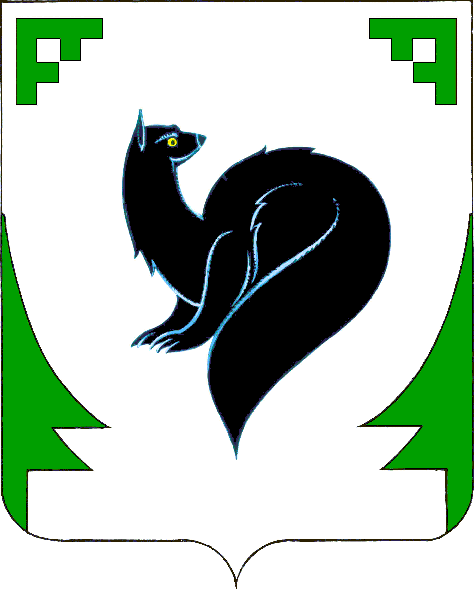 Управление землепользования Администрация города МегионаФОТОТАБЛИЦА приложение к акту о состоянии земельного участкаот   «_18_» мая__2021 г.   ( Ф.И.О   должностного лица, наименование юридического лица, гражданина)улица Губкина, город Мегион, Ханты – Мансийский автономный округ – Югра, кадастровый номер 86:19:0010202:1248 (место нахождение земельного участка, адрес)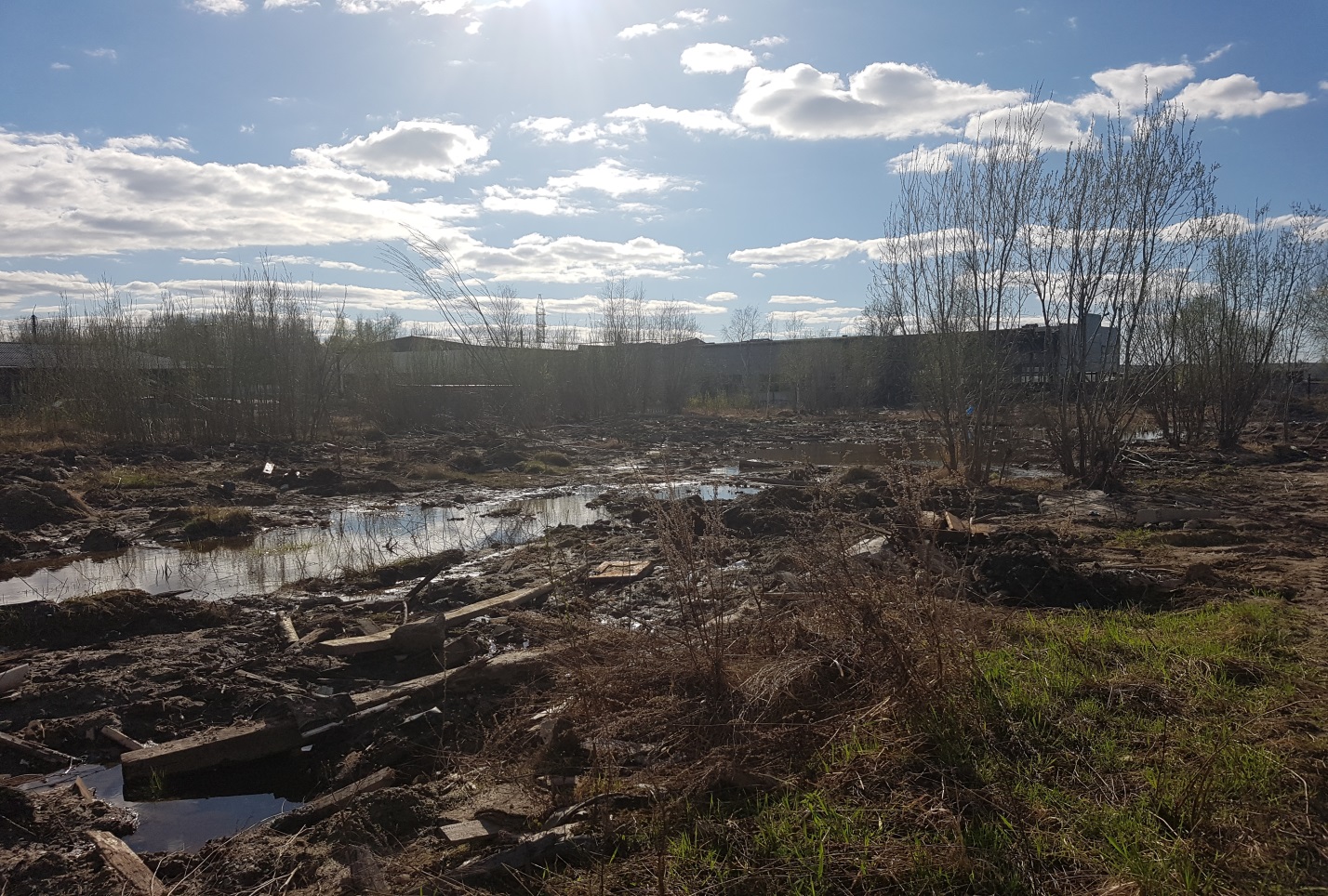  Начальник отдела предоставления земельных участков управления землепользования администрации города Мегиона                                                                                    А.А.Банниковалист фототаблицы   № _ 2_Управление землепользования Администрация города МегионаФОТОТАБЛИЦА приложение к акту о состоянии земельного участкаот   «_18_» мая__2021 г.   ( Ф.И.О   должностного лица, наименование юридического лица, гражданина)улица Губкина, город Мегион, Ханты – Мансийский автономный округ – Югра, кадастровый номер 86:19:0010202:1248 (место нахождение земельного участка, адрес)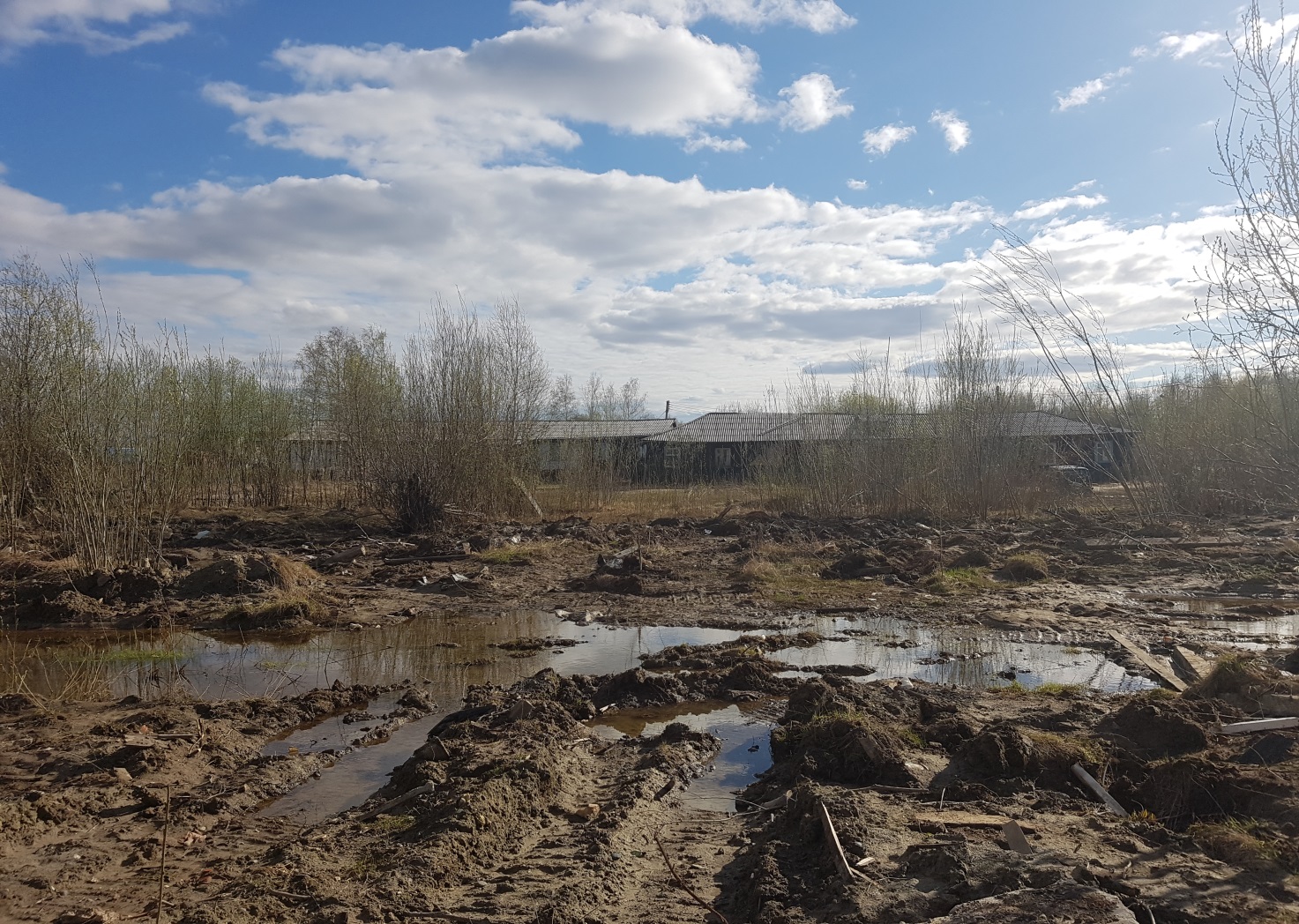  Начальник отдела предоставления земельных участков управления землепользования администрации города Мегиона                                                                                    А.А.Банниковалист фототаблицы   № _ 3_Управление землепользования Администрация города МегионаФОТОТАБЛИЦА приложение к акту о состоянии земельного участкаот   «_18_» мая__2021 г.   ( Ф.И.О   должностного лица, наименование юридического лица, гражданина)улица Губкина, город Мегион, Ханты – Мансийский автономный округ – Югра, кадастровый номер 86:19:0010202:1248 (место нахождение земельного участка, адрес)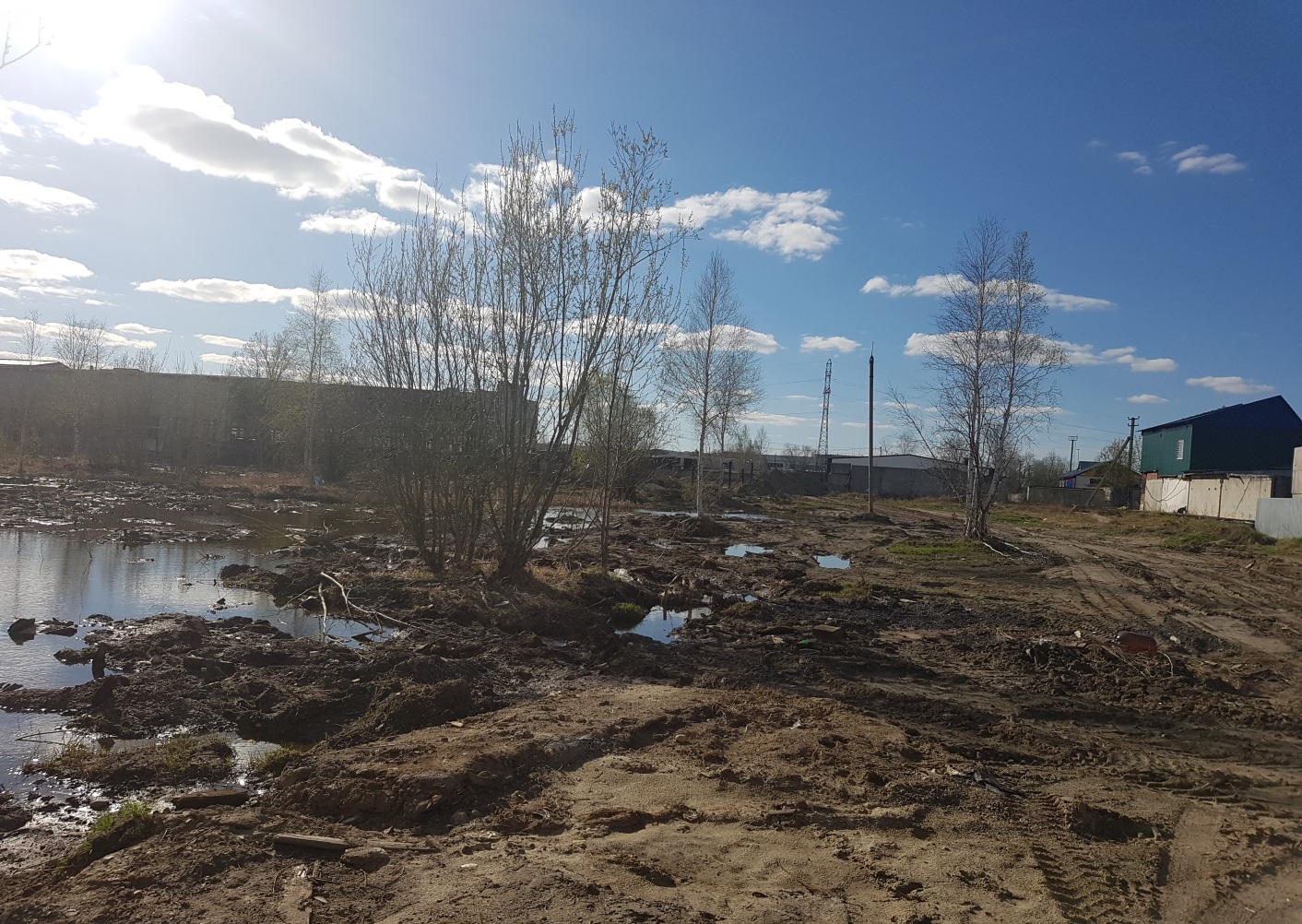  Начальник отдела предоставления земельных участков управления землепользования администрации города Мегиона                                                                                    А.А.Банниковалист фототаблицы   № _ 4_Управление землепользования Администрация города МегионаФОТОТАБЛИЦА приложение к акту о состоянии земельного участкаот   «_18_» мая__2021 г.   ( Ф.И.О   должностного лица, наименование юридического лица, гражданина)улица Губкина, город Мегион, Ханты – Мансийский автономный округ – Югра, кадастровый номер 86:19:0010202:1248 (место нахождение земельного участка, адрес)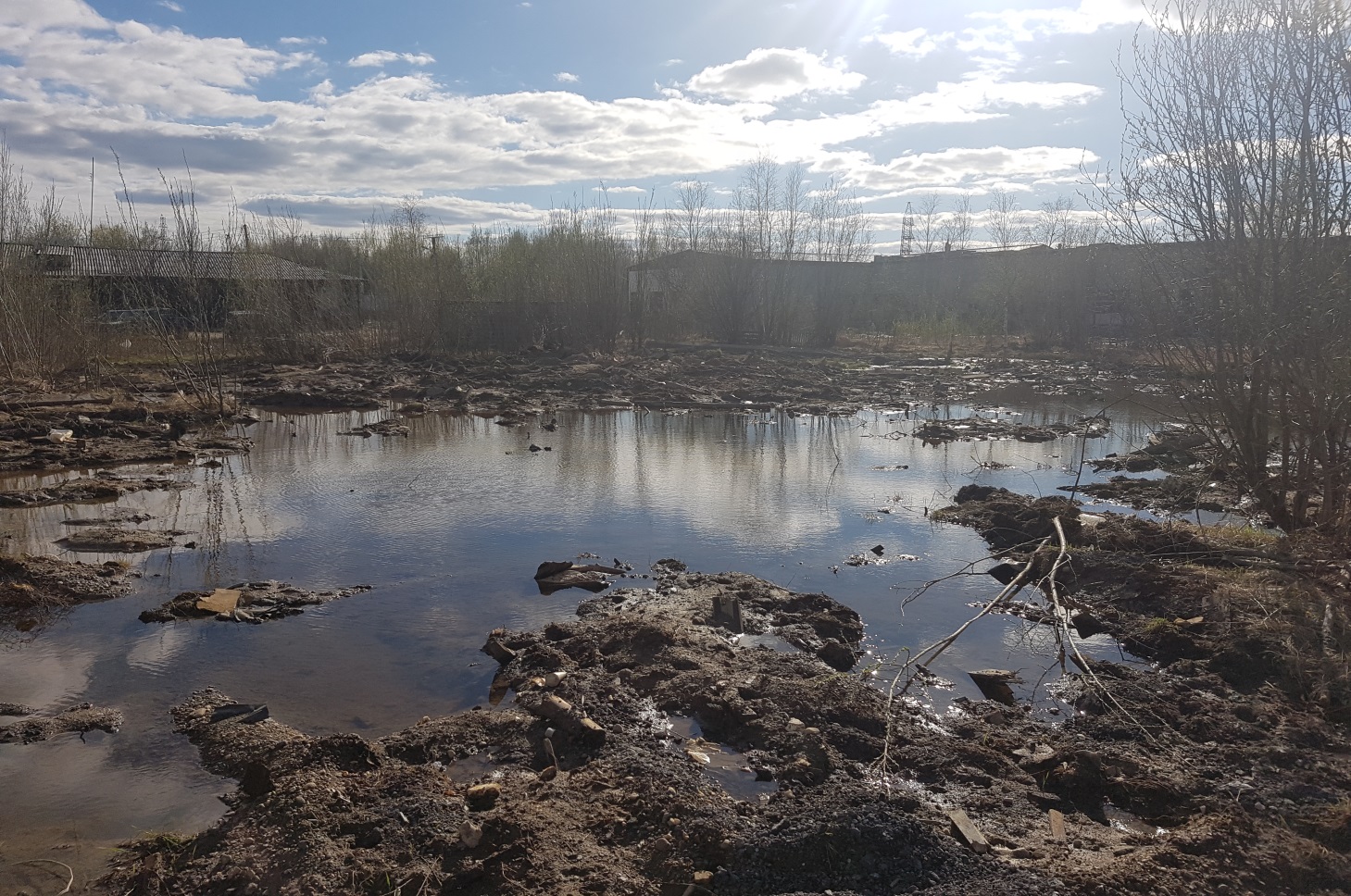  Начальник отдела предоставления земельных участков управления землепользования администрации города Мегиона                                                                                    А.А.БанниковаУправление землепользования Администрация города МегионаАКТ о состоянии земельного участкаг. Мегион											        18.05.2021	Настоящий акт составлен начальником отдела предоставления земельных участков управления землепользования администрации города Мегиона Банниковой А.А., с целью проведения аукциона.Произведено визуальное обследование земельного участка площадью: 3829 кв.м.Расположенного по адресу: улица Губкина, город Мегион, ХМАО-ЮграКадастровый номер: 86:19:0010202:1248В результате визуального обследования установлено: Доступ на земельный участок свободный. В границах земельного участка какие-либо здания, строения, сооружения отсутствуют. Земельный участок захламлен строительными отходами. На отдельных участках присутствует древесно-кустарниковая растительность, имеется заболоченность, согласно приложенной фототаблице.Приложение к акту: фотография земельного участка на 4 л. в 1 экз.Начальник отдела предоставления земельных участков управления землепользованияадминистрации города Мегиона                                       ____________________Банникова А.А.